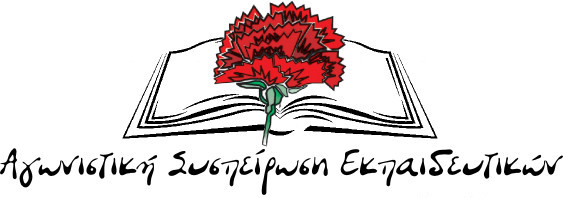 Δήλωση των εκπροσώπων της ΑΣΕ στο Δ.Σ. της ΟΛΜΕΣτήριξη της αντιδραστικής αξιολόγησης από ΣΥΝΕΚ και ΔΑΚΕ, επεισόδιο 2ο!Για ακόμα μια φορά η πλειοψηφία του ΔΣ της ΟΛΜΕ βάζει πλάτη για να μην κουνιέται φύλο στην εκπαίδευση ενάντια στην αντιλαϊκή αξιολόγηση!Οι δυνάμεις αυτές, για δεύτερη φορά μετά το καλοκαίρι και την διαδικασία επιλογής και αξιολόγησης των διευθυντών των σχολικών μονάδων, με αστεία προσχήματα δεν κουνάνε ούτε το μικρό τους δάχτυλό τους για να οργανωθεί η πάλη των εκπαιδευτικών ενάντια στην αντιπαιδαγωγική – αντιδραστική αξιολόγηση.Αρνήθηκαν να βγει έστω και ένα απλό κάλεσμα για την συμμετοχή και την επιτυχία της παναττικής δημοσιοϋπαλληλικής στάσης εργασίας την Τρίτη, 19/9 ενάντια στην κυβερνητική τροπολογία Γεροβασίλη για την αξιολόγηση.Κάνουν πως δεν βλέπουν:ότι από την αντιλαϊκή αξιολόγηση δεν εξαιρείται κανένας κλάδος του Δημοσίουότι μόλις προχθές ο Υπουργός Παιδείας, δήλωσε πως άμεσα θα ξεκινήσει η διαδικασία αξιολόγησης των στελεχών εκπαίδευσης κι η αυτοαξιολόγηση της σχολικής μονάδας, με βάση το αντιδραστικό πλαίσιο του νόμου Βερναρδάκη. ότι το συνολικότερο πλαίσιο της αξιολόγησης και στην εκπαίδευση είναι παρόν, ότι το Π.Δ. 152 δεν έχει καταργηθεί, ότι η κυβέρνηση εκβιάζει θέτοντας ως προαπαιτούμενο για τους όποιους μόνιμους διορισμούς στα σχολεία την ολοκλήρωση της αξιολόγησης. Η πλειοψηφία του ΔΣ συνειδητά καλλιεργεί αυταπάτες ότι δήθεν ο κλάδος θα εξαιρεθεί ή ότι η αξιολόγηση ΣΥΡΙΖΑ δεν θα έχει αντιδραστικό και τιμωρητικό χαρακτήρα, ότι δήθεν δεν θα συνδεθεί με περικοπές και «εξοικονόμηση» δαπανών ταυτόχρονα με τις αντιδραστικές αλλαγές στη δομή και το περιεχόμενο του σχολείου (βλ. Νέο Λύκειο, αυτονομία - κατηγοριοποίηση σχολείου κ.ά.).Δεν είναι τυχαίο ότι οι δυνάμεις αυτές, όπως και οι ΠΕΚ/ΠΑΣΚ δεν κρύβουν ότι συμφωνούν επί της ουσίας με τη στρατηγική της αξιολόγησης στη βάση των κατευθύνσεων της ΕΕ και του ΟΟΣΑ για το αυτόνομο και αποκεντρωμένο σχολείο. Συνάδελφοι, παρά την εναλλαγή των ρόλων της ΔΑΚΕ και των ΣΥΝΕΚ στην Ομοσπονδία, η στήριξη της αντιλαϊκής πολιτικής παραμένει!Απέναντι στο Μαύρο Μέτωπο κυβέρνησης-κεφαλαίου-ΕΕ η μόνη απάντηση είναι ο ενωμένος αγώνας όλων των δημοσίων υπαλλήλων, ώστε να μην περάσει η αντιδραστική αξιολόγηση. Όλοι τη Τρίτη 19 Σεπτέμβρη στην Παναττική Στάση Εργασίας 11π.μ. – 2μ.μ.